In light of all this, the presentation of the doctoral thesis is authorized.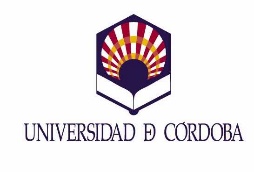 REASONED REPORT OF THE THESIS ADVISORS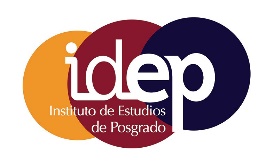 This document is to be presented together with the filing of the thesis at https://moodle.uco.es/ctp3/PhD STUDENTTHESIS TITLE:REASONED REPORT OF THE THESIS ADVISORS (Mention should be made of the status of and progress on the thesis, as well as works and publications stemming from it)Cordoba, on the The Doctoral Thesis Advisor(s)Cordoba, on the The Doctoral Thesis Advisor(s)Cordoba, on the The Doctoral Thesis Advisor(s)Cordoba, on the The Doctoral Thesis Advisor(s)Cordoba, on the The Doctoral Thesis Advisor(s)Signed: Signed: